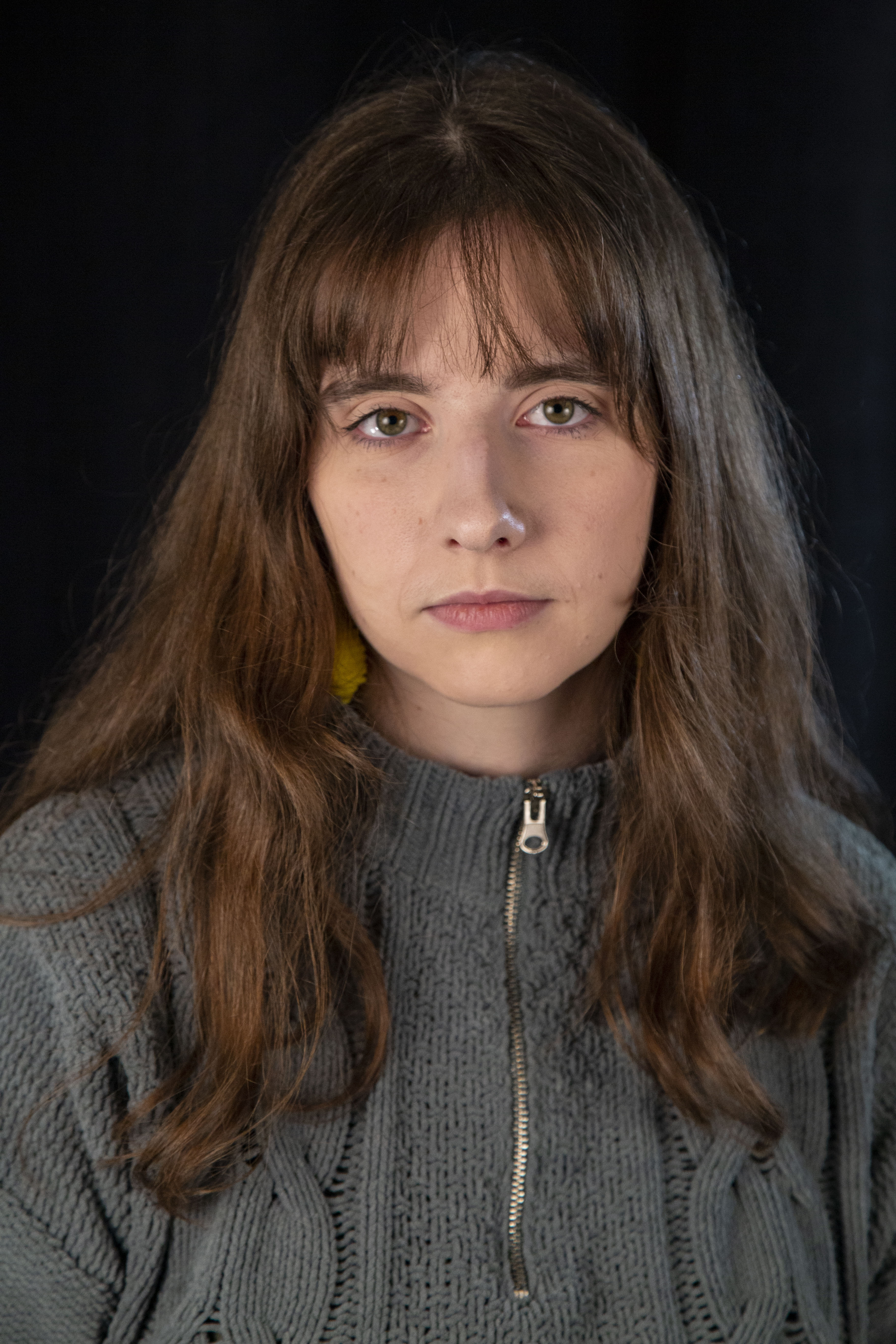 Abby Duggan(302) 463-1029								Brown Eyesabigailduggan19@gmail.com							Brown Hair Non Union									5’8”Soprano 									TheatreGlory/Rhonda					Almost, Maine			Towson University#00 (staged reading)				The Wolves			Towson UniversityTrainingBFA in Acting									Towson UniversityVoice (2 years)									Towson UniversityDelaware Governor’s School for Excellence- Acting		Elizabeth Heflin/University of DelawareSpecial SkillsJuggling (beginner), soprano ukulele (intermediate), baritone ukulele (intermediate)